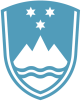 Statement bythe Republic of Sloveniaat the37th Session of the UPR Working Group – Review OmanGeneva, 21 January 2021Madame President / Mister President,Slovenia wishes to commend the delegation of Oman for the national report, its presentation today and the commitment to the UPR process.Slovenia would like to make the following recommendations:firstly, to ratify the International Covenant on Civil and Political Rights;and secondly, to ratify the Optional Protocol to the Convention on the Elimination of All Forms of Discrimination against Women.Slovenia commends Oman for establishing the Oman Human Rights Commission, the National Committee to Combat Human Trafficking and the National Committee for Family Affairs.Slovenia remains concerned about the prevalence of gender-based violence against women in Oman. Domestic and sexual violence and discriminatory provisions in the legislation of Oman relating to marriage, divorce, property, inheritance, nationality, guardianship and custodial rights are of particular concern. They underscore the subordination of women to their husbands and other male relatives and undermine the rights and capacity of women to make free choices about their lives.Thank you.